Груша «Северянка»                               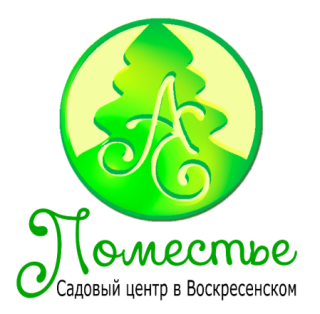 Груша «Северянка» Раннелетний сорт получен во Всероссийском научно-исследовательском институте генетики и селекции плодовых растений им. И. В. Мичурина П. Н. Яковлевым от скрещивания сорта Коперечка № 12 с Любимицей Клаппа. Довольно широко распространен, районирован в Волго-Вятском, Средневолжском, Уральском, Западно-Сибирском, Восточно-Сибирском и Дальневосточном регионах. 

Дерево средней величины, крона широкопирамидальная, средней густоты. Ветви отходят под углом, близким к прямому. Кора на штамбе и скелетных ветвях серая, гладкая, плодоношение смешанное. 


Плоды ниже средней величины, усеченно-конические, неодномерные. Окраска плодов в момент съемной зрелости: основная зеленовато-желтая, покровная – слабый загар по меньшей части плода. В период потребительской зрелости: основная желтая с небольшой прозеленью, покровная – неяркий румянец. 
Мякоть кремовая, сочная, средней плотности, вкус кисловато-сладкий, без терпкости, со слабым ароматом. В плодах содержится сахаров – 11,8%, кислот – 0,38%, аскорбиновой кислоты – 5,6 мг/100г, катехинов – 51 мг/100г. 

Плоды раннелетнего периода потребления, съемная зрелость наступает в конце первой декады августа и потребительский период длится до двух недель. 
Сорт скороплодный. Начало плодоношения на 3-4 год после посадки. Урожайность, зимостойкость очень высокие, паршой почти не поражается. 

Достоинства сорта: небольшие деревья, скороплодные, зимостойкость очень высокая, универсальное использование плодов. 

Недостатки сорта: мелкие плоды, сильная их осыпаемость. 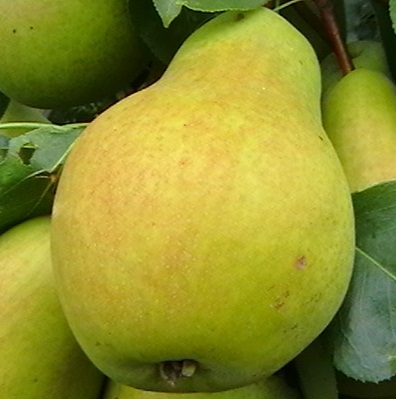 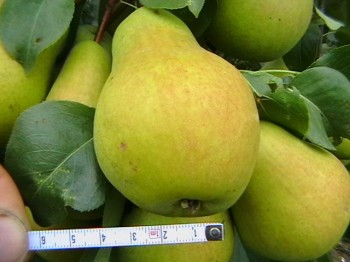 